Publicado en San Pedro de Alcántara (Marbella) el 02/08/2022 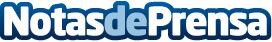 Mr Brook Burger presenta el primer"Burger Festival" en MarbellaDiversión, música y el rico sabor de las hamburguesas 100% halal de Mr Brook Burger se unen en la primera edición de "Burger Festival", una cita que tendrá lugar el 5 de agosto, desde las 20:30 h., en San Pedro de Alcántara (Marbella).Datos de contacto:Beatriz Guerrero661 02 64 44 Nota de prensa publicada en: https://www.notasdeprensa.es/mr-brook-burger-presenta-el-primerburger Categorias: Nacional Gastronomía Sociedad Andalucia Entretenimiento Eventos Restauración http://www.notasdeprensa.es